Тема 5. Полоцкое княжество в 9-11вв. Княжеско-вечевой строй.План для самостоятельной подготовкиОбразование Полоцкого княжества. Рогволод и Рогнеда.Усиление Полоцкого княжества.Княжеско-вечевой строй.Понятие и терминыКнязь- руководитель государственного образования. Обязанности князя: организация войска, сбор дани, оборона княжества.Вече – собрание взрослых мужчин, на котором решались важные общественные и государственные вопросы.Княжеско-вечевой строй-сочетание власти князя с властью вече.Хронология862г.- первое упоминание Полоцка в летописи «Повесть временных лет»980г.- поход новгородского князя Владимира на Полоцк.1021г.- поход полоцкого князя Брячислава на Новгород.1055-1060гг.- строительство Софийского собора в Полоцке.1067г. – битва на реке Немиге между братьями Ярославичами и полоцким князем Всеславом Чародеем.1071г. – отвоевание Всеславом Чародеем Полоцка.Исторические личностиРогнеда- дочь князя Рогволода. Рогволод дал согласие на брак дочери Рогнеды с киевским князем Ярополком. Новгородский князь Владимир, просивший руки Рогнеды был расстроен отказом Рогнеды. Ответ Рогнеды оскорбил Владимира и решил отомстить семье князя Рогволода. В 980г. Владимир захватил Полоцк и убил семью Рогнеды, Рогнеда принудительно вышла замуж за Владимира.После принятия христианства Владимир дал Рогнеде новое имя – Горислава.  Рогнеда так и не смогла простить мужа за смерть своей семьи и совершила неудачное покушение на мужа. За мать заступился маленький сын Изяслав. Владимир приказал выслать Рогнеду с сыном на жительство в Полоцкую землю. Для нее был построен город, названный именем сына – Изяславль. В конце жизни Рогнеда постриглась в монахини под именем Анастасия.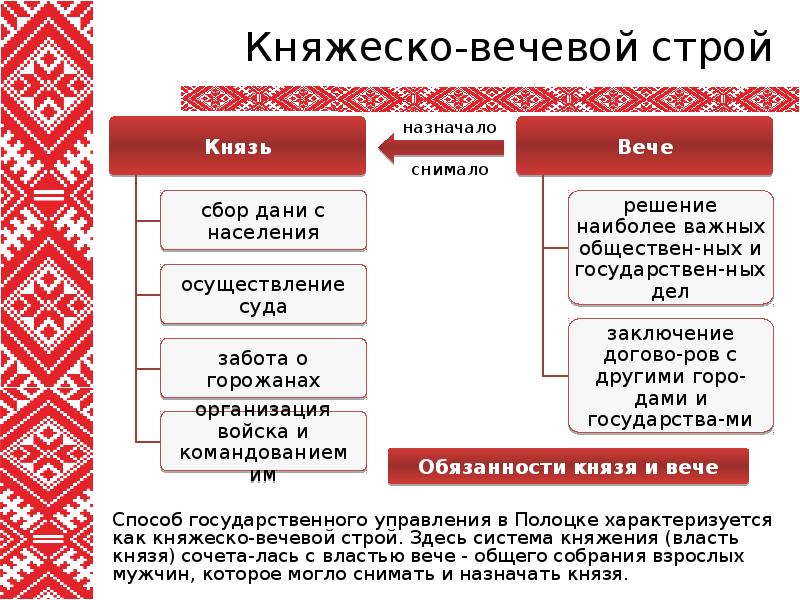 